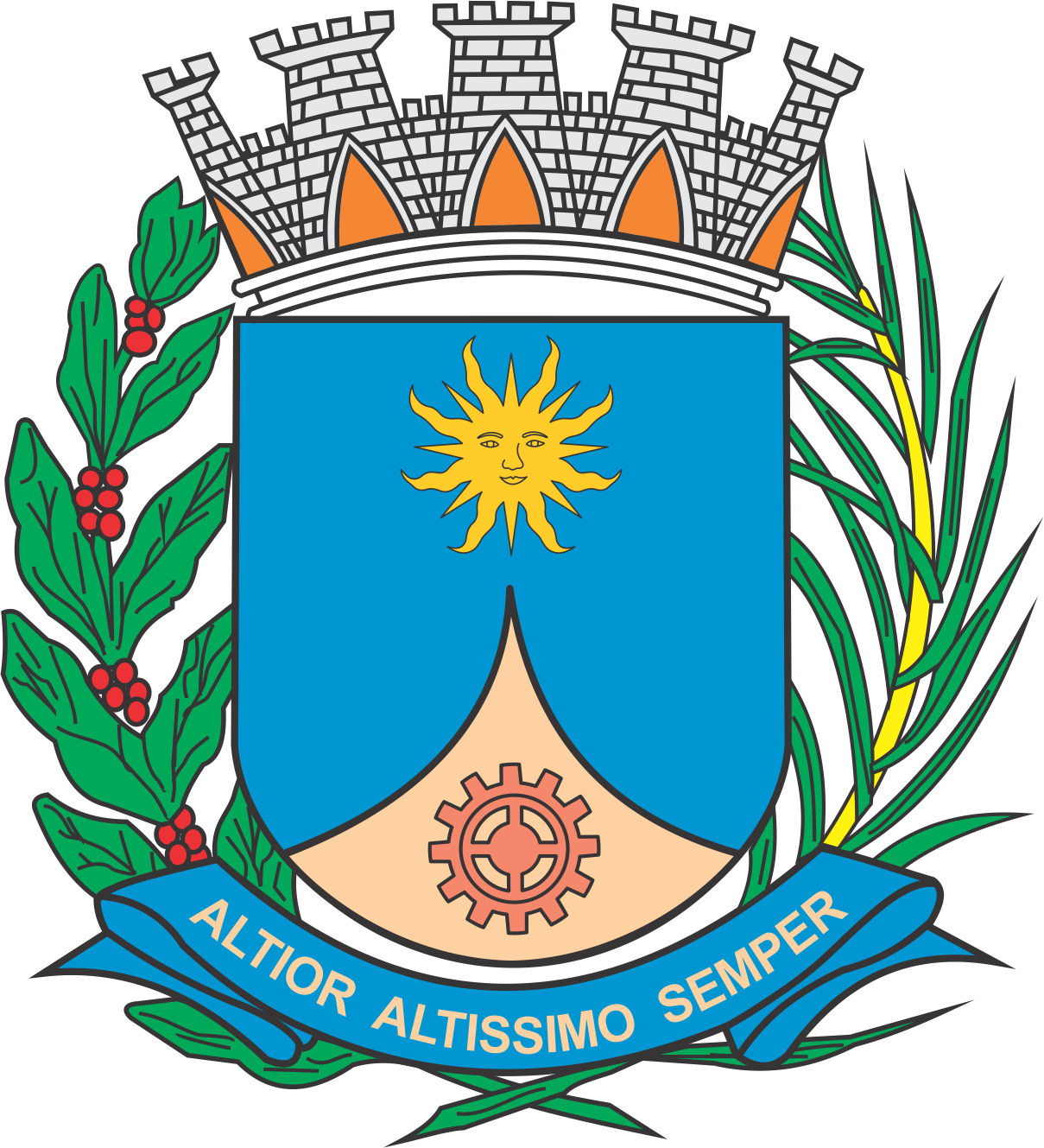 CÂMARA MUNICIPAL DE ARARAQUARAAUTÓGRAFO NÚMERO 211/2018PROJETO DE LEI NÚMERO 223/2018Dispõe sobre a abertura de crédito adicional suplementar e dá outras providências.		Art. 1º Fica o Poder Executivo autorizado a abrir um crédito adicional suplementar, até o limite de R$ 500.545,98 (quinhentos mil, quinhentos e quarenta e cinco reais e noventa e oito centavos), para atender às despesas da desapropriação total dos imóveis (I) lote 10 – quadra 34 – matrícula nº 139.391 do 1º CRI de Araraquara; (II) lote 11 – quadra 34 – matrícula nº 139.389 do 1º CRI de Araraquara e (III) lote 12 – quadra 34 – matrícula nº 139.390 do 1º CRI de Araraquara, localizados na Rua Tenente Joaquim Nunes Cabral, necessários para instalação de equipamento comunitário do Programa Estratégia Saúde da Família – ESP, conforme demonstrativo abaixo: 		Art. 2º O crédito autorizado no art. 1º será coberto com recursos orçamentários, provenientes de anulação parcial da dotação abaixo e especificada:		Art. 3º Fica incluso o presente crédito adicional suplementar na Lei nº 9.138, de 29 de novembro de 2017 (Plano Plurianual - PPA), na Lei nº 9.008, de 22 de junho de 2017 (Lei de Diretrizes Orçamentárias - LDO), e na Lei nº 9.145, de 06 de dezembro de 2017 (Lei Orçamentária Anual - LOA).		Art. 4º Esta lei entra em vigor na data de sua publicação.		CÂMARA MUNICIPAL DE ARARAQUARA, aos 29 (vinte e nove) dias do mês de agosto do ano de 2018 (dois mil e dezoito).JÉFERSON YASHUDA FARMACÊUTICOPresidente02PODER EXECUTIVOPODER EXECUTIVOPODER EXECUTIVO02.18FUNDO MUNICIPAL DOS DIREITOS DA CRIANÇA E DO ADOLESCENTEFUNDO MUNICIPAL DOS DIREITOS DA CRIANÇA E DO ADOLESCENTEFUNDO MUNICIPAL DOS DIREITOS DA CRIANÇA E DO ADOLESCENTE02.18.01FUNDO MUNICIPAL DOS DIREITOS DA CRIANÇA E DO ADOLESCENTEFUNDO MUNICIPAL DOS DIREITOS DA CRIANÇA E DO ADOLESCENTEFUNDO MUNICIPAL DOS DIREITOS DA CRIANÇA E DO ADOLESCENTEFUNCIONAL PROGRAMÁTICAFUNCIONAL PROGRAMÁTICAFUNCIONAL PROGRAMÁTICAFUNCIONAL PROGRAMÁTICA08ASSISTÊNCIA SOCIAL08.243ASSISTÊNCIA À CRIANÇA E AO ADOLESCENTE08.243.057SISTEMA DE GARANTIA DE DIREITOS DA CRIANÇA E DO ADOLESCENTE08.243.057.2ATIVIDADES08.243.057.2.064SUBVENÇÕES E AUXÍLIOS ÀS ENTIDADES REGISTRADAS NO CONSELHOR$625.483,34CATEGORIA ECONÔMICACATEGORIA ECONÔMICACATEGORIA ECONÔMICACATEGORIA ECONÔMICA3.3.50.43SUBVENÇÕES SOCIAISR$524.993,344.4.50.42AUXÍLIOR$100.490,00FONTE DE RECURSOS3 – RECURSOS PRÓPRIOS DE FUNDOS ESPECIAIS DE DESPESA-VINCULADOS  02PODER EXECUTIVOPODER EXECUTIVOPODER EXECUTIVOPODER EXECUTIVO02.08SECRETARIA MUNICIPAL DE OBRAS E SERVIÇOS PÚBLICOS SECRETARIA MUNICIPAL DE OBRAS E SERVIÇOS PÚBLICOS SECRETARIA MUNICIPAL DE OBRAS E SERVIÇOS PÚBLICOS SECRETARIA MUNICIPAL DE OBRAS E SERVIÇOS PÚBLICOS 02.08.02COORDENADORIA EXECUTIVA DE SERVIÇOS PÚBLICOSCOORDENADORIA EXECUTIVA DE SERVIÇOS PÚBLICOSCOORDENADORIA EXECUTIVA DE SERVIÇOS PÚBLICOSCOORDENADORIA EXECUTIVA DE SERVIÇOS PÚBLICOSFUNCIONAL PROGRAMÁTICAFUNCIONAL PROGRAMÁTICAFUNCIONAL PROGRAMÁTICAFUNCIONAL PROGRAMÁTICAFUNCIONAL PROGRAMÁTICA1515Urbanismo15.45215.452Serviços Urbanos15.452.07215.452.072Limpeza Urbana15.452.072.215.452.072.2Atividade15.452.072.2.01715.452.072.2.017Manutenção das AtividadesR$500.545,98CATEGORIA ECONÔMICACATEGORIA ECONÔMICACATEGORIA ECONÔMICACATEGORIA ECONÔMICACATEGORIA ECONÔMICA3.3.90.39Outros Serviços de Terceiros – Pessoa JurídicaOutros Serviços de Terceiros – Pessoa JurídicaR$500.545,98FONTE DE RECURSOFONTE DE RECURSO01 – Tesouro01 – Tesouro01 – Tesouro